Sandwell Academy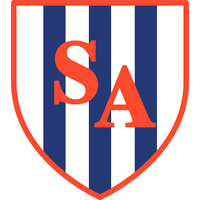 Year 7Transition bookletName:	Primary school:Welcome to Sandwell Academy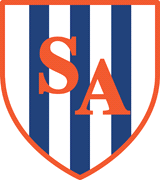 Welcome to Sandwell Academy.  You will be joining us shortly in September and we look forward to meeting you.  Before then, we would like to tell you more about the academy to help you prepare for the move.This is an exciting time ahead and you are joining a fantastic school, Sandwell Academy prides itself on achievement and places all students at the heart of learning.  The Academy sets high standards for all students and through excellent teaching challenges students to be the best they can be.  Making the move from primary to secondary school is called transition. This is a big change and might make you feel nervous or worried but also excited. There will probably be lots of questions that you want to ask and hopefully this booklet will give you the answers to these questions.This is your transition booklet, which gives you information about the academy along with fun activities to complete. Please complete this booklet to the best of your ability and bring it with you on the first day in September.This booklet is split into 3 sections:Before we talk about your new school, tell us about you.  What do you want your new teachers to know about you?Name:……………………………………………………………Primary school:………………………………………………….Birthday:………………………………………………………...Where do I live?:………………………………………………...Who do I live with?:……………………………………………..Senior management team (SMT):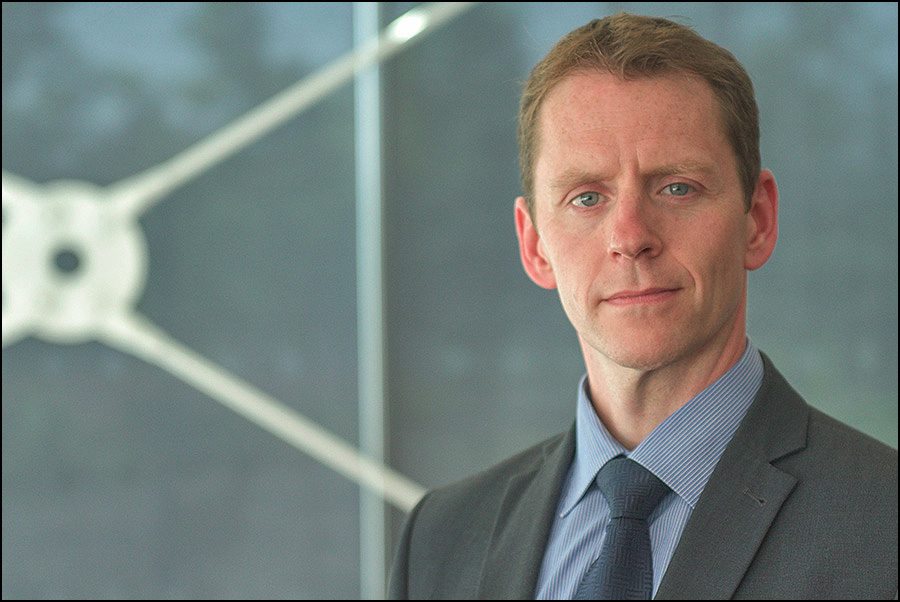 Task 1: Have a look at the Sandwell Academy website to find out the roles of other SMT staff:Department information:Task 2: Using the school website, find out the names of staff who work in the different departments:Expectations: The Student CharterSandwell Academy expects all students to show good behaviour, a positive attitude towards learning and to show respect for other students and staff.  The school has expectations for students to follow as part of the ‘Student Charter’, which can be found at: http://www.sandwellacademy.com/page/student-charterSome of the expectations include:1. Always wear official academy dress.2. Students must show a positive attitude to learning.3. Everyone must be safe and must not behave in an aggressive or threatening way.  Bullying will not be tolerated.4. Be sure to treat all facilities, and especially the ICT facilities, properly and with a high level of care.5. The Academy actively promotes healthy lifestyles and encourages students to eat a balanced diet. Chewing gum, sweets and fizzy drinks are not allowed at the Academy and will be confiscated.6. You may bring mobile phones into the academy but must be switched off as soon as you enter the academy.Task 3: Student Charter taskAcademy uniformBelow are pictures of the academy uniform, which can also be found at: http://www.sandwellacademy.com/page/info-uniform.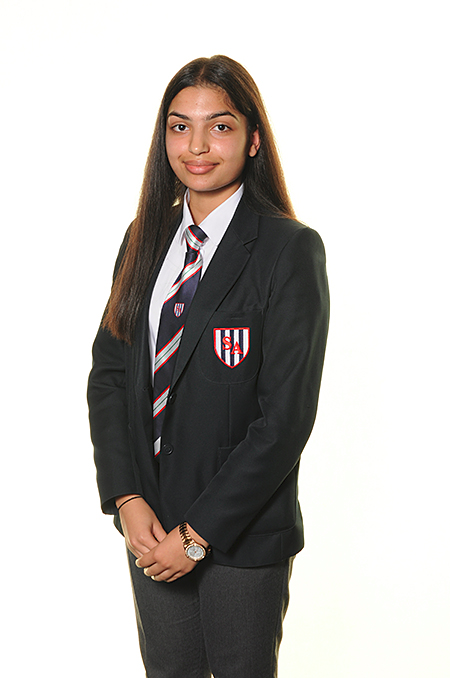 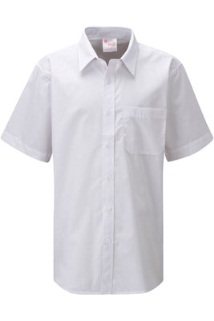 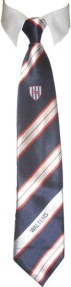 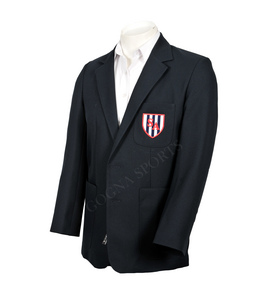 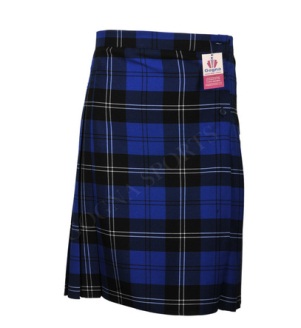 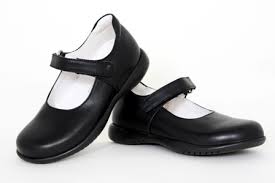 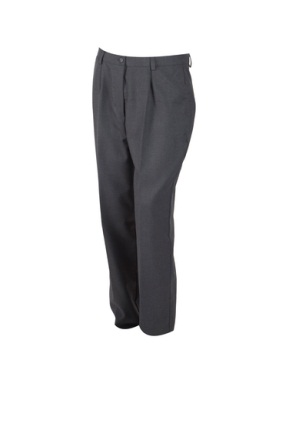 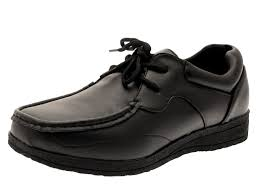 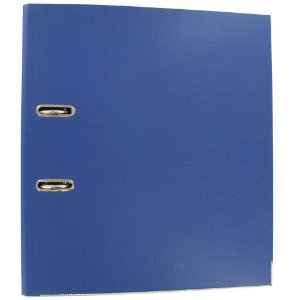 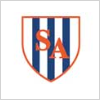 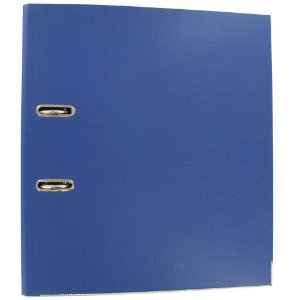 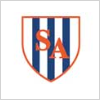 PE Kit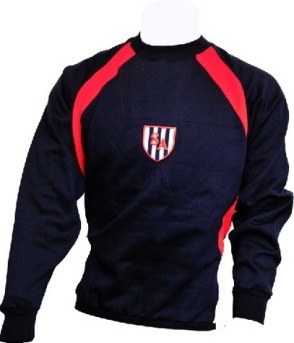 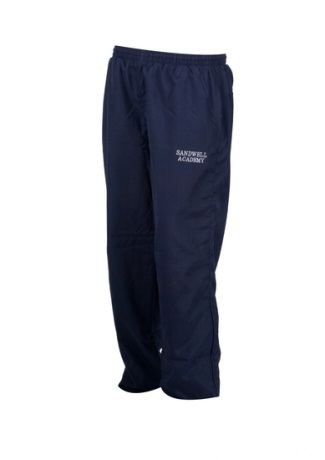 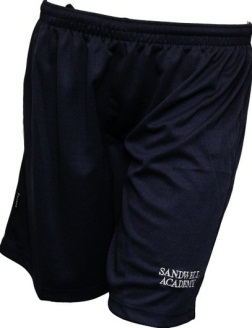 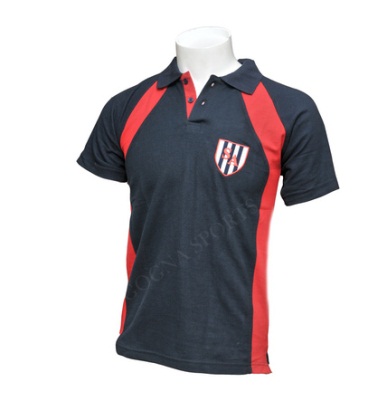 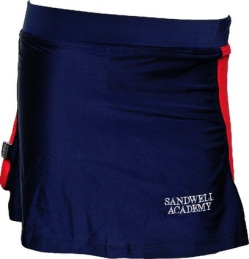 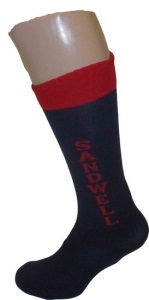 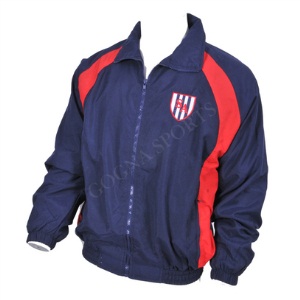 Task 4: Design my own school uniformLooking at the pictures above and using the space below, have a go at trying to draw a picture of what you would look like wearing the uniform.Task 5: Design my own school badgeUsing the template below, have a go a creating a new school badge for Sandwell Academy. Use your imagination and be creative as possible.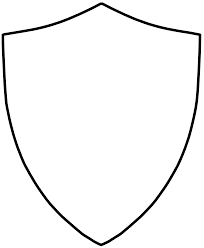 The school dayThe school day is divided up into 4 main parts: 1a, 1b, 2a & 2b.  Everyday there is a Personal Tutorial (PT) session with your personal tutor in your small tutor group.  From Monday to Thursday, you can take part in a Session 3 activity at the end of the school day.  This is where you can take part in lots of fun learning activities.My journey to schoolHow are you going to travel to school? Put a tick by how you will get to school when you start in September.Subjects:In school you will have the opportunity to study and learn different subjects. These subjects include: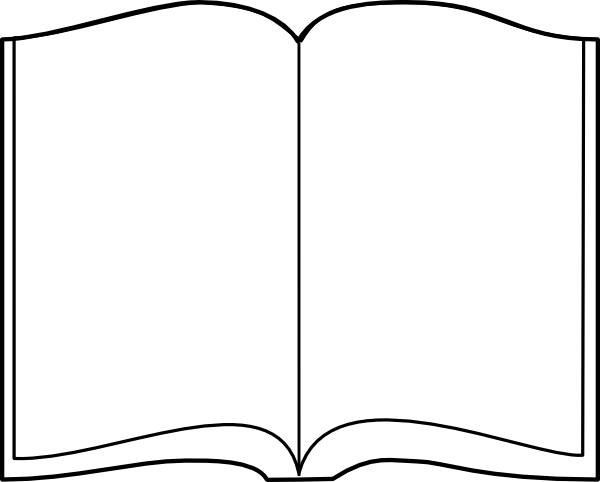                                           TimetableBelow is an example timetable of a student at S.A.  You will be given your timetable when you start in September.Study the timetable and answer the questions below:1.  What day(s) does the student have Spanish and what part of the day (1a, 1b, 2a, 2b)?2. Who teaches them Science?3. When is the students last DT lesson of the week?4.  Who is the students personal tutor (PT)?5.  What day(s) does the student go to the English Learning Base (EnLB)?Map of Sandwell Academy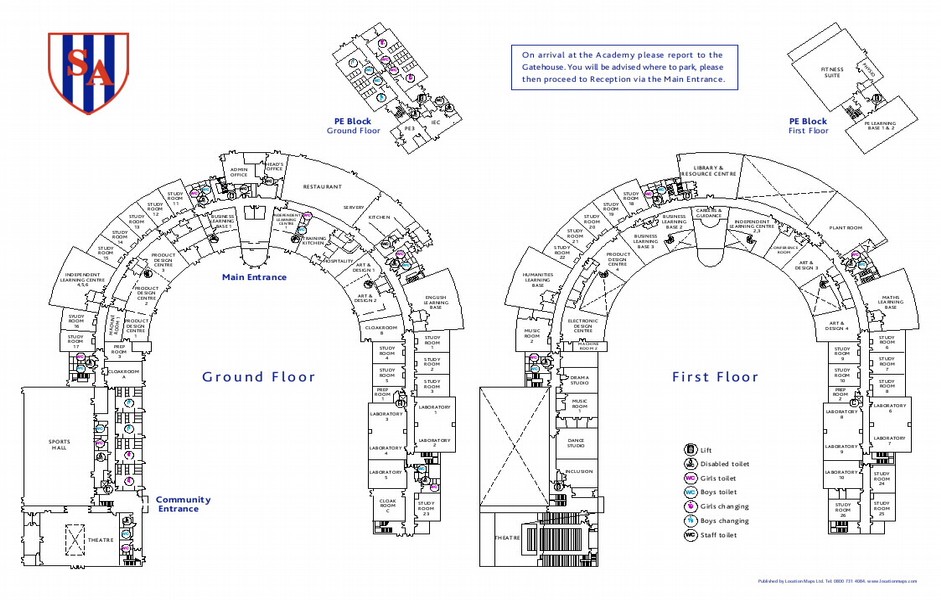 Personal Tutor (PT) timeEvery day students will have a 20minute session with their Personal tutor and PT group. You will find out your PT in September. In PT, you will be able to socialise with other students from different year groups and have group discussions.  See below an example of things covered in PT: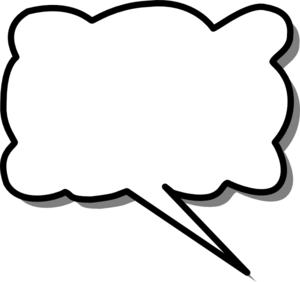 Session 3From Monday to Thursday (3:40-5:10pm) students are able to sign up for a session 3 activity.  These are fun and enjoyable activities to develop student participation and learning.  Session 3 timetables change every term, and students must sign up for at least one activity per term. Some activities include: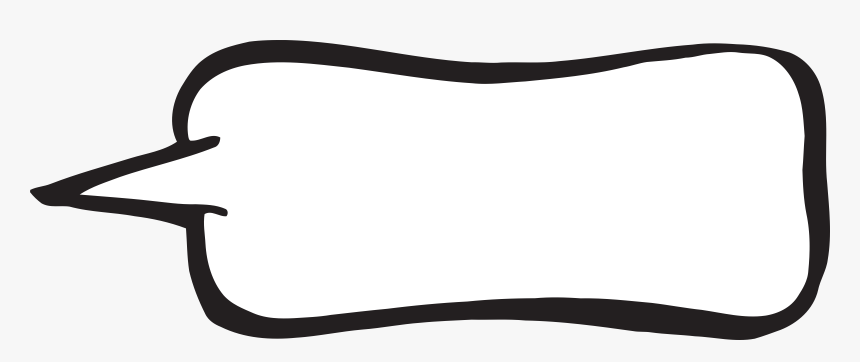 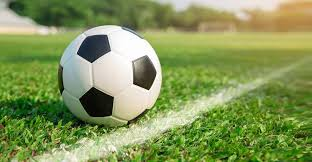 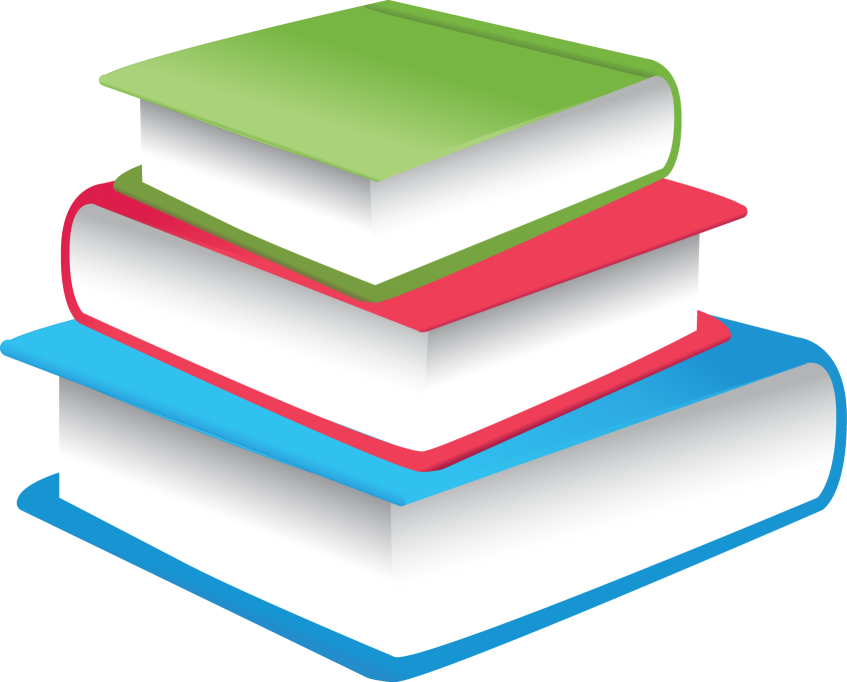 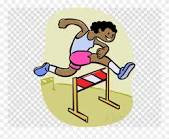 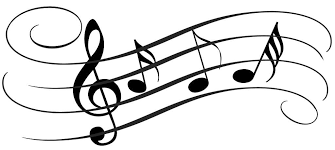 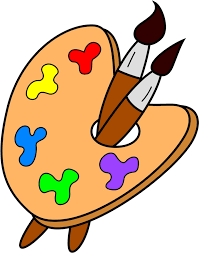 Teaching rooms and facilitiesSandwell Academy is an outstanding school, which gives students a lot of opportunities to learn different things when in class but also during extra-curricular activities. You will also gain access to state of the art facilities and modern equipment across the academy.  Below are some pictures to show what the academy is all about.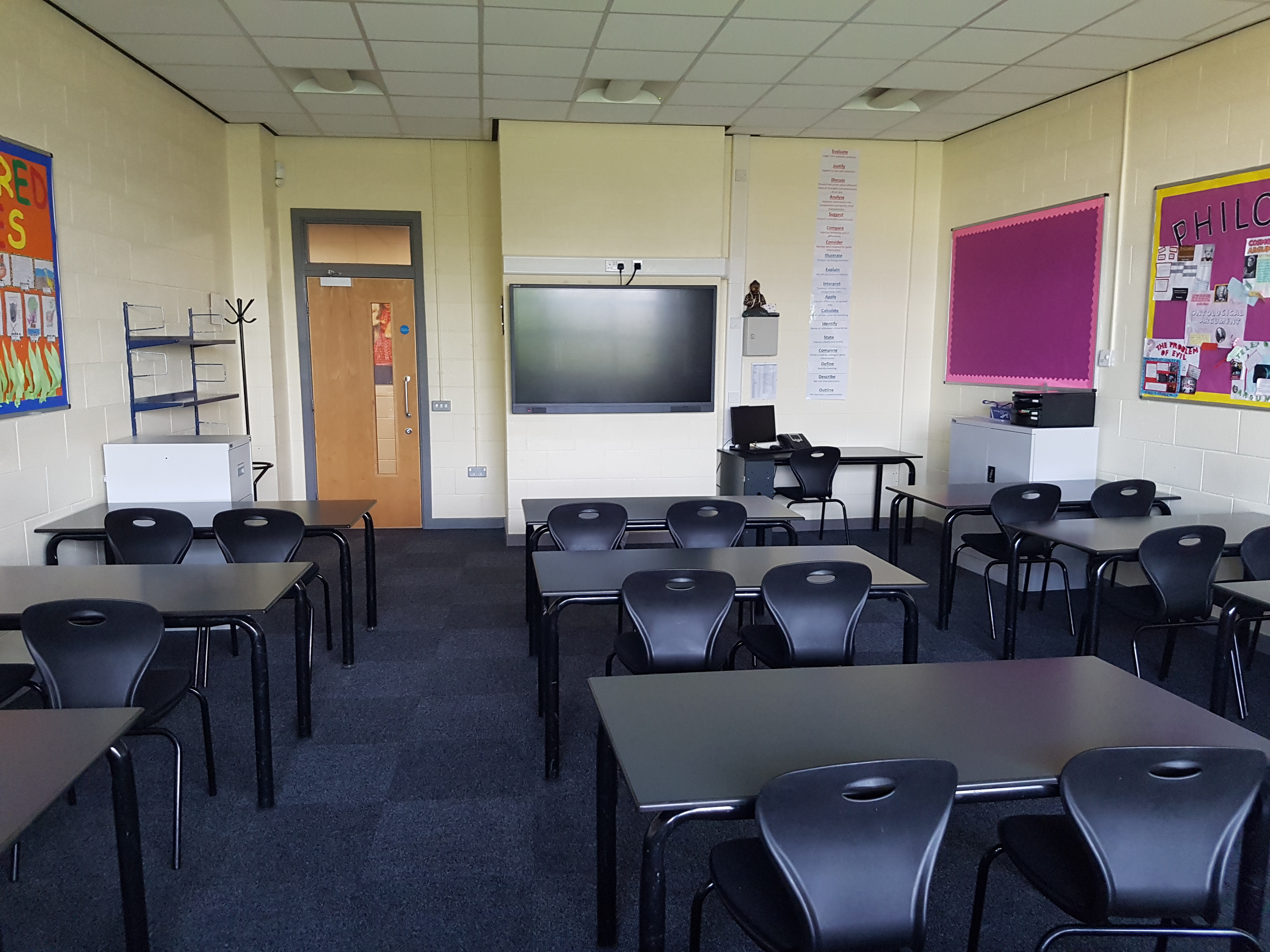 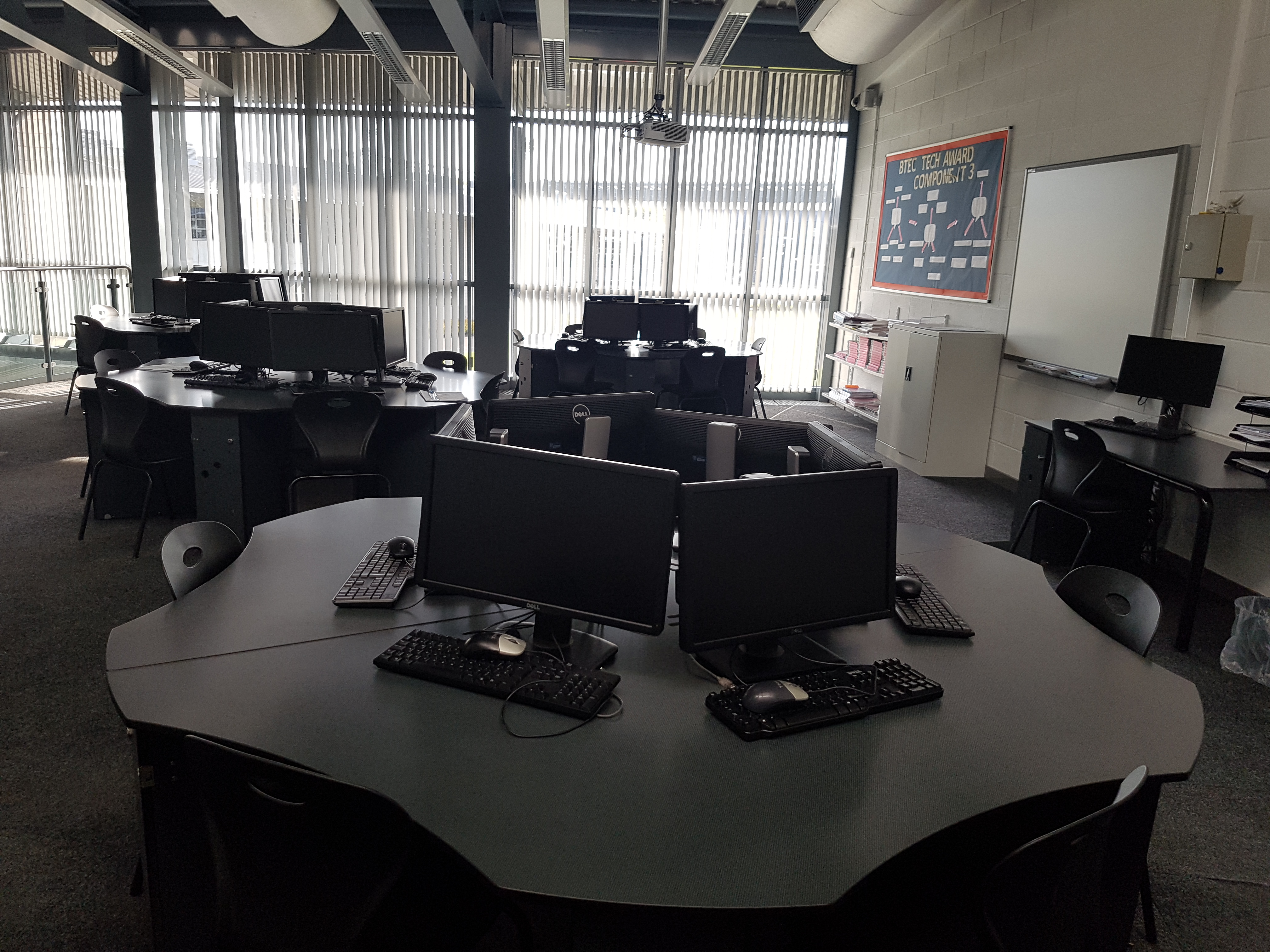 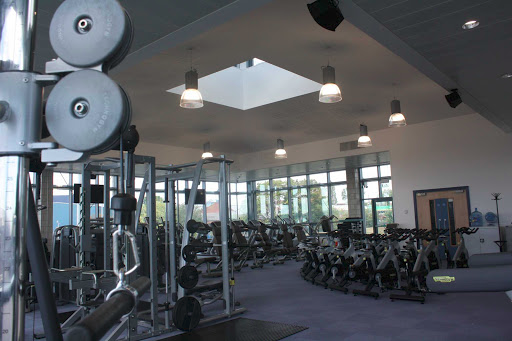 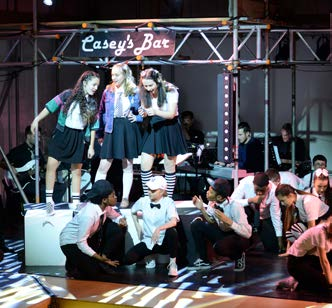 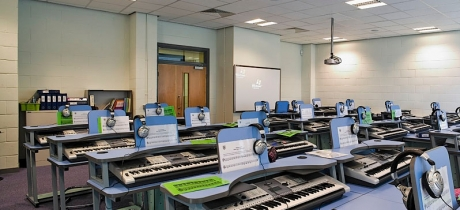 School restaurantDuring the school day, at breakfast and lunch time, students will be able to eat in the school restaurant and buy food if they want to.  Sandwell Academy encourages students to eat a balanced diet and offers food from the different food groups of the ‘eat well plate’.Sandwell Academy uses a Biometric Trust-e Cashless System. This is used to purchase food and drink from the academy restaurant. It requires all students to have their thumb scanned on to the system. Your thumb is scanned at the till when you make a purchase.Example menu: (Prices as at June 2020)The restaurant also serves special meal deals each day for a set price. Designing a healthy food menu:Imagine you were in charge of designing a school menu and had to make sure you included items from the different food groups of the ‘eat well plate’.  What would you choose & how much would items cost? Be creative as possible.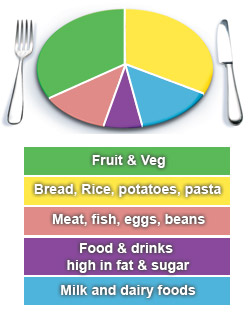 Eat well plate:Breakfast:Lunch:Desserts/fruit:Drinks:Daily specials:Who can help me? Inclusion departmentThe Inclusion department is where students with support needs can get assistance.  This might be support with literacy, numeracy or help to focus in class.  Teaching Assistants (TAs), will help to support students in class.  Students may receive 1:1 or group support through specific mentoring or learning programs.  Mentors work with students to set individual targets to improve their learning and behaviour for learning.  Students may also receive mentoring to help develop their social skills and to promote their well-being.  In Inclusion, students can attend different clubs and activities such as Lunch Club where they can make their own lunch in the Life Skills room and also socialise with other students.  The Inclusion department is co-ordinated by Mrs Jones. The SENCo is Mr Byrne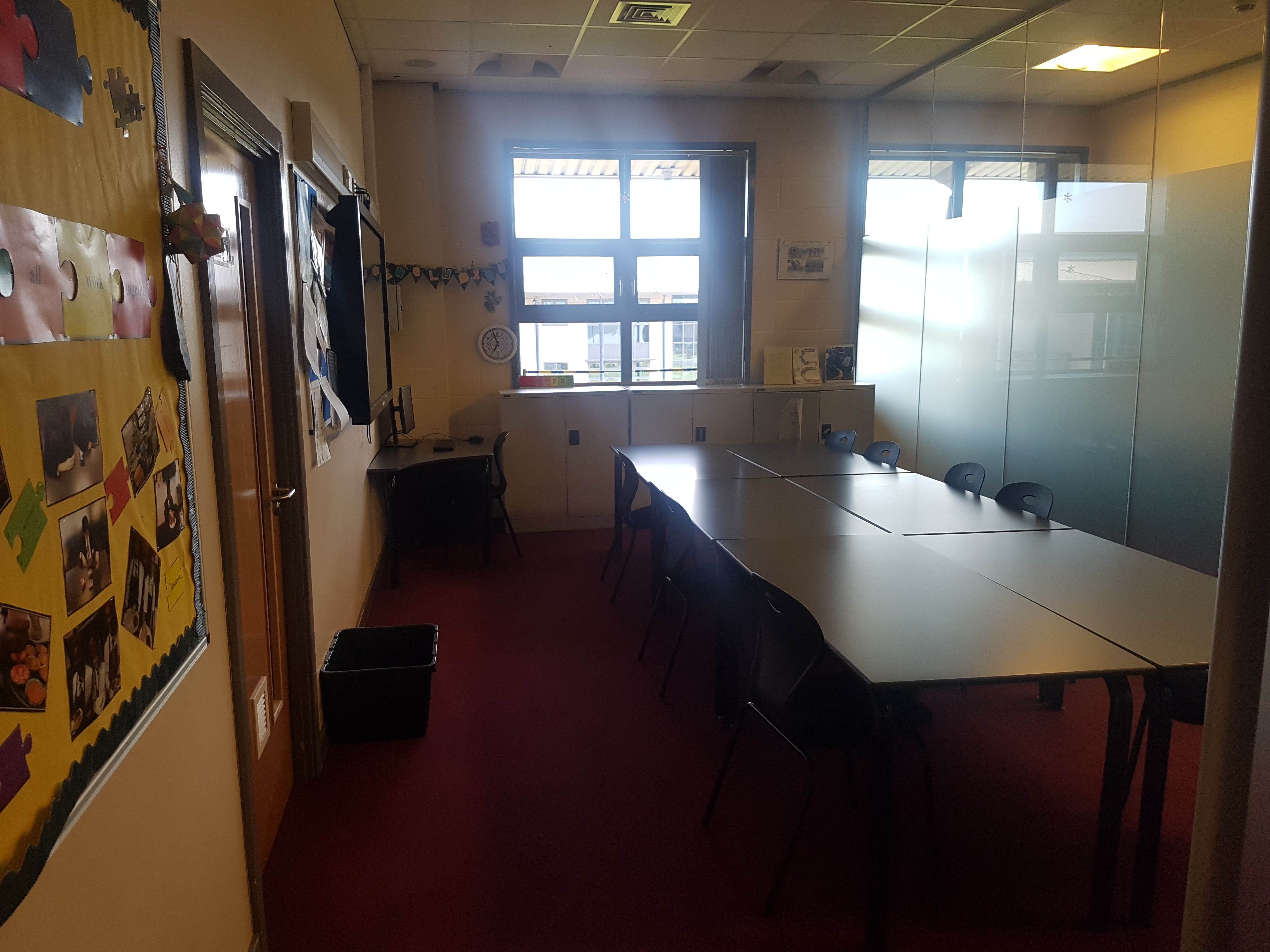 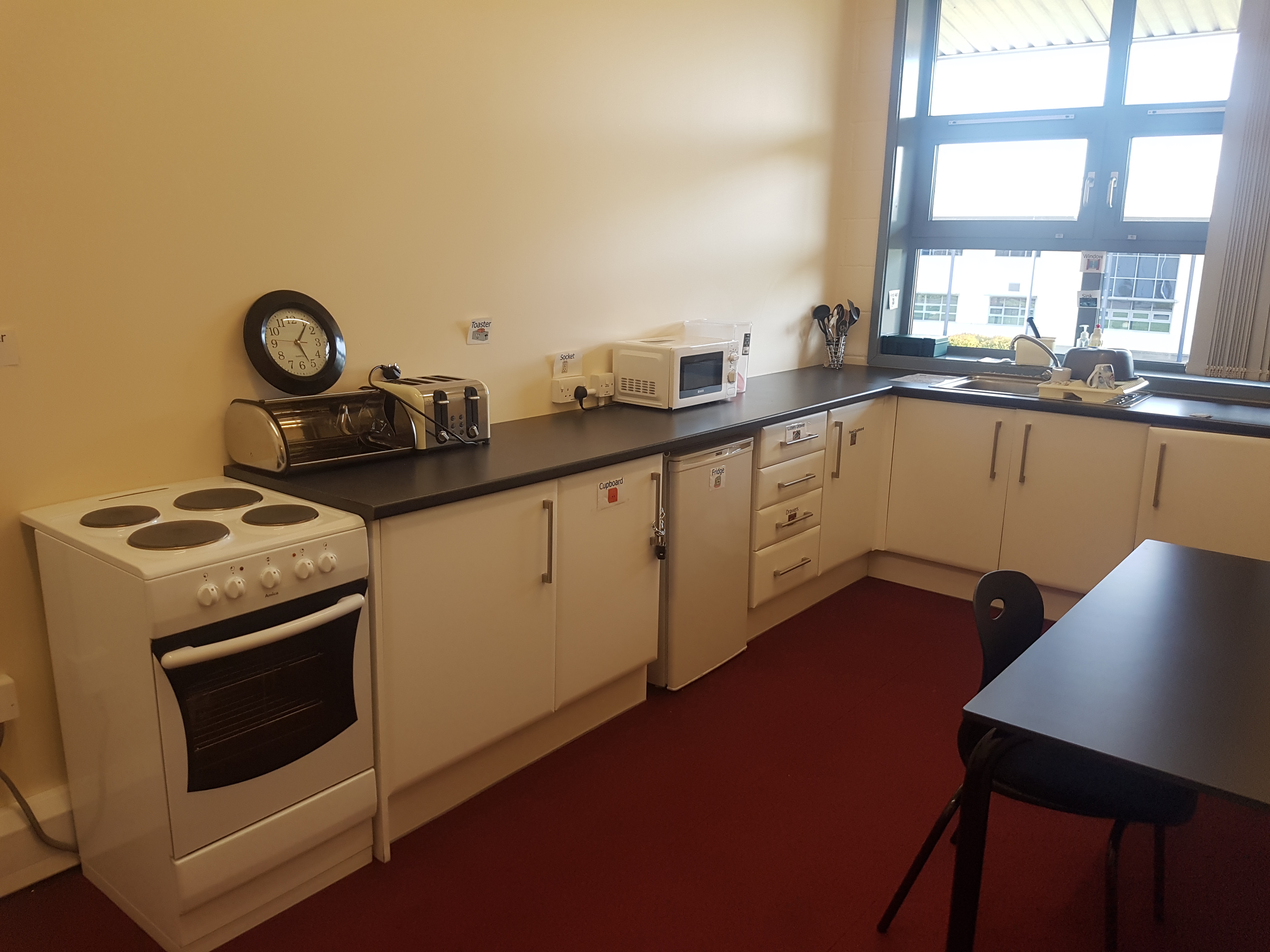 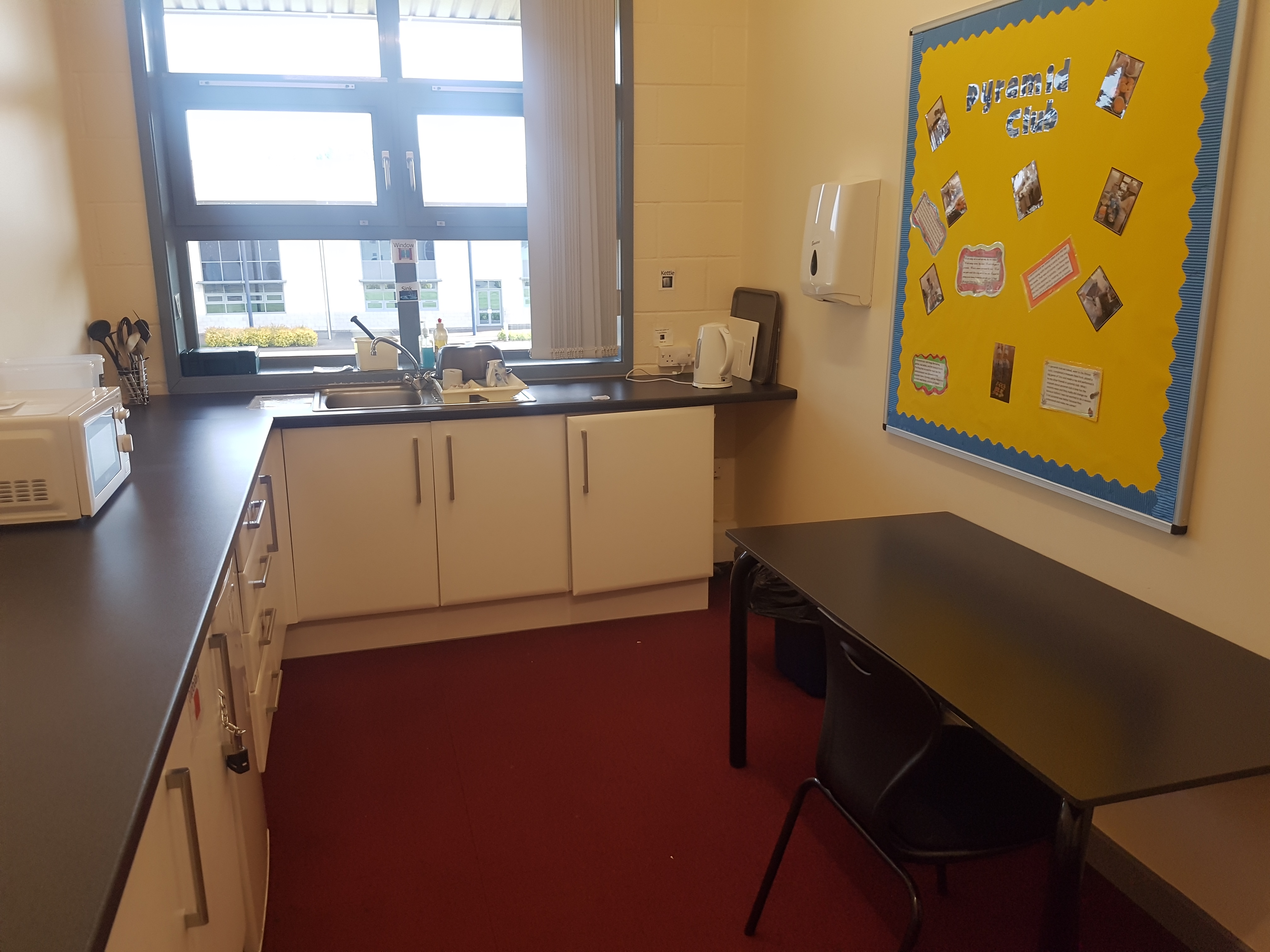 Some Inclusion staff profilesInclusion staff profilesInclusion staff profilesInclusion staff profilesInclusion staff profilesFrequently asked questions (FAQs) :1. Can I use my mobile phone in school? No.  You can bring your mobile phone to school but this must be switched off when entering the school and put away.2. When will I get my timetable? September.3. Can I wear trainers to school? No.  Only black school shoes.4. Are Kickers shoes allowed? No. School shoes must be black only and not have any colour on them.5. Can I drink in class? No. You can have your drink at breakfast and lunchtime. No fizzy drinks are allowed in school.6. What will happen if I don’t my homework?  Homework is a very important part of school life. All homework must be completed on time. If you don’t complete the work on time, then you may be given a negative mark. Parent/carers will also be told of and you will be given 24 hours to complete the work.  If you complete the work and give it to the teacher, then there is no further action. If not completed, then you will have to attend a Friday review after school. You can also complete homework in the Library between 3.40pm and 5.10pm on Tuesday or Thursday as part of the Session 3 programme.7. Can I wear earrings or make-up? Students in Year 7 & 8 are not allowed to wear make-up. One pair of silver or gold stud earrings is allowed, other piercings are also not allowed.8. Is there a rule on hairstyles?  No extreme hairstyle or colouring (including totally, partially shaved, decorated scalps including shaved lines, brightly coloured hair dyes) are allowed.9. If I am worried or don’t know something, who can I ask for help? Ask any member of staff.  We are happy to help!Making FriendsThe best thing about a new school is that you get to learn new things, make friends and have fun!“The best way to make good friends is to be a good friend.”What makes a good friend?What ways can you think of to make new friends?___________________________________________________________________________________________________________________________________________________What qualities do I look for in a friend? Write down the things that you look for when meeting new friends.1.2.3.4.5.Building literacy skills is a key part of English in Year 7.  You will cover lots of interesting topics including: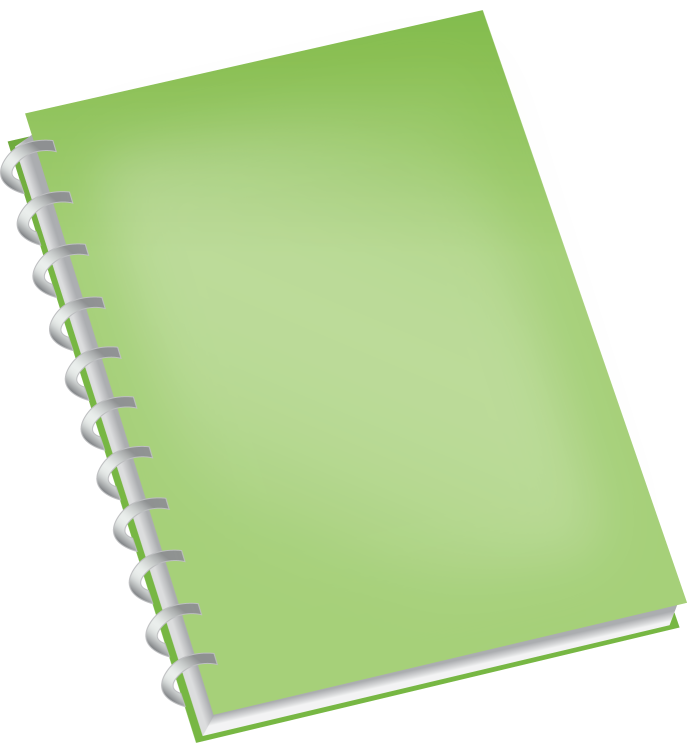 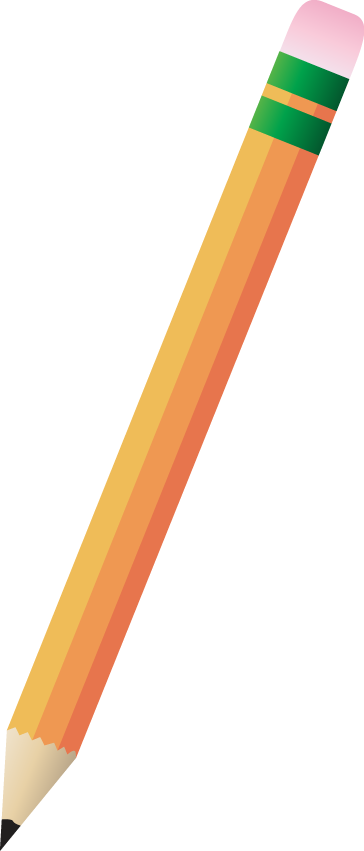 - How to write sentences.- Writing descriptions.- How to write a character analysis.- Planning and creating stories.- Reading different texts.Spelling, punctuation and grammar (SPAG) are important parts in English and teachers will help students to work on these areas.  How is your SPAG? Have a go at the SPAG activities below (Task 1& 2) and try your best to answer the questions. Don’t worry if you find some of the questions hard, just have a go and see what you can answer.  For more help use the following link: https://www.bbc.co.uk/bitesize/topics/z7vdy9qTask 1: SpellingLook at the passage below and underline any words that you think are misspelt. How many can you spot?There was a boy named Ben who had a pasion for sceince.  At school, Ben loved to do new experements and find out new things.  He enjoyd learning and hoped one day to be a scientist.  Ben would have vivid dreams about becomin a scientist, which excited him and often kept him awake at night time.  Last summer, ben visitid a reserch center in Birmingham and was given an opportunity to shadow a group of scientiest who were working on a novel technologie for reducing carbon emisions in factories across the United Kindom.  Ben was intrigued by this as he had always wanted to help protekt the countrie.  Ben lernt so much from his time at the center and this inspired him to think about other ways he could help save the planett.  Ben had lots of ideas but wasn’t sure what he could do with them.He approched his science teacher in school, Mr Bennett and told him about his ideas.  “There fantastik, Mr Bennett said” as he looked at me inbewilderment.  “How did you come up with such creativ ideas?” Mr Bennett said. Ben told him about all the research he had conducted but didn’t know if it was worthwile looking into them.  Mr Bennett said that he  would help Ben with this and sugessted how he could put this into practise.  Ben was happy that someone beleivd in him and his ideas and he went home to tell his parents all about his experience.Task 2: Punctuation- Full stops and Capital lettersLook at the sentences below and put where you think full stops should go and put in any capital letters.1. john always found maths hard in school he hated everything about maths and disliked his teacher Mrs Tulley who was always picking on him by asking him questions.2. The zoo keeper loved his job he always wanted to work with animals and spent several years studying animals the only animal he was afraid of were snakes. when he was young, he visited a zoo with his family they spent time looking at the different reptiles and was asked by one of the keepers whether he wanted to hold a snake He was reluctant at first but thought it was a good experience for him he didn’t know what to expect but the sight of the snake coming closer to him made him feel nervous when it came to touching the snake, he backed away and said he couldn’t do it from this moment he has always been scared of snakes3. daisy was about to take her GCSE’s and she was excited and anxious at the same time she didn’t want to mess anything up as she planned to bea school teacher in the future. her mum had given her some great advice, but for daisy these were just words and her  worries overtook any positive words from her mum she had studied a lot and spent so much time revise her notes the day came for her first exam and Daisy was a nervous wreck to the point where she doubted her own ability Daisy’s mind went blank just before the exam and she panicked Daisy then remembered some of the positive words her mum had said to her and began to believe them these helped to calm her nerves and when she walked into the exam she felt relaxed and confident she could do wellDescriptive writingUsing the spider diagram below to help plan your ideas, described your experiences of being at home during ‘lockdown’.  You can include things such as:- What you have been doing whilst at home.- Your thoughts and feelings about the situation.- What things you are looking forward to when you start back.My lockdown description:…………………………………………………………………………………………………………………………………………………………………………………………………………………………………………………………………………………………………………………………………………………………………………………………………………………………………………………………………………………………………………………………………………………………………………………………………………………………………………………………………………………………………………………………………………………………………………………………………………………………………………………………………………………………………………………………………………………………………………………………………………………………………………………………………………………………………………………………………………………………………………………………………………………………………………………………………………………………………………………………………………………………………………………………………………………………………………………………………………………………………………………………………………………………………………………………………………………………………………………………………………………………………………………………………………………………………………………………………………………………………………………………………………………………………………………………………………………………………………………………………………………………………………………………………………………………………………………………………………………………………………………………………………………………………………………………………………………………………………………………………………………………………………………………………………………………………………………………………………………………………………………………………………………………………………………………………………………………………………………………………………………………………………………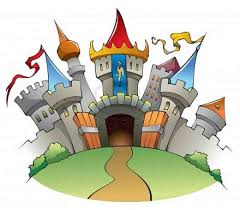 Creating a fairy taleIn Year 7 you will study different fairy tales. A fairy tale is a make-believe story that often includes magical events and imaginary creatures.  Traditional fairy tales include: Cinderalla, Snow White, Rapunzel, Jack & the Beanstalk and Hansel & Gretel.Using the templates below, have a go a creating your own fairy tale with you as the main character.  You can be as creative as you want.  To help you plan your story out, use the template to plan what you are going to include at the beginning, the middle of the story and the end.  Use the character profile to create your character.Fairy tale story planner:My fairy tale: Character profile Character name:Age:Description: (drawyour character)Where do they live?:Personality:What are they thinking?What do others think about them?What has happened in their life? Key events:My fairy tale:Now write your story below:………………………………………………………………………………………………………………………………………………………………………………………………………………………………………………………………………………………………………………………………………………………………………………………………………………………………………………………………………………………………………………………………………………………………………………………………………………………………………………………………………………………………………………………………………………………………………………………………………………………………………………………………………………………………………………………………………………………………………………………………………………………………………………………………………………………………………………………………………………………………………………………………………………………………………………………………………………………………………………………………………………………………………………………………………………………………………………………………………………………………………………………………………………………………………………………………………………………………………………………………………………………………………………………………………………………………………………………………………………………………………………………………………………………………………………………………………………………………………………………………………………………………………………………………………………………………………………………………………………………………………………………………………………………………………………………………………………………………………………………………………………………………………………………………………………………………………………………………………………………………………………………………………………………………………………………………………………………………………………………………………………………………………………………………………………………………………………………………………………………………………………………………………………………………………………………………………………………………………………………………………………………………………………………………………………………………………………………………………………………………………………………………………………………………………………………………………………………………………………………………………………………………………………………………………………………………………………………………………………………………………………………………………………………………………………………………………………………………………………………………………………………………………………………………………………………………………………………………………………………………………………………………………………………………………………………………………………………………………………………………………………………………………………………………………………………………………………………………………………………………………………………………………………………………………………………………………………………………………………………………………………………………………………………………………………………………………………………………………………………………………………………………………………………………………………………………………………………………………………………………………………………………………………………………………………………………………………………………………………………………………………………………………………………………………………………………………………………………………………………………………………………………………………………………………………………………………………………………………………………………………………………………………………………………………………………………………………………………………………In Year 7, you will be exploring lots of interesting topics in Maths, which include: Multiplying and dividing, area of 2D shapes, volume and perimeter, time, sequencing and positive and negative numbers.:Fun Maths questions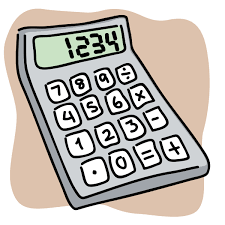 1. There are 125 students in Shandon’s yearand 63 of these students are female.  How many are male?2. Barry has £50 to spend on clothes. He buys a t-shirt that costs £9.50, a cap that costs £7.99 and some jeans that cost £22.00.  How much change does he have left over?3. Tasmin was 20 minutes late for her 15:30pm train and had to catch the next train on platform 1 36 minutes later. What time was her next train?4. The scores for the students in Jess’s maths group were as follows:45, 17, 28, 36, 42, 33, 27, 19, 46, 15. 21, 27, 29Add the scores up to get a total score:What was the average score in the group?5. Using the clocks, draw in the times shown below: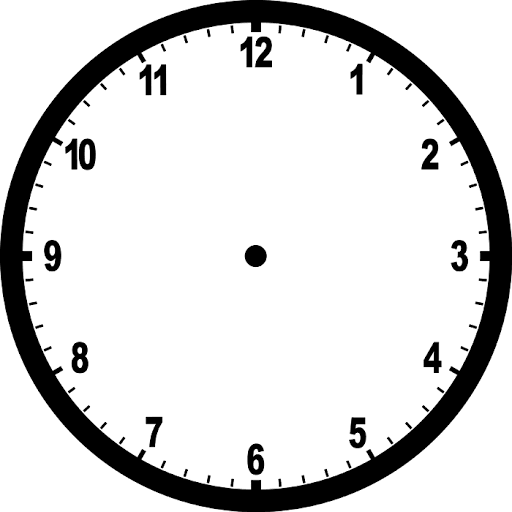 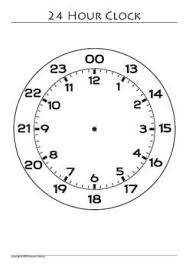 Task 13: Multiplication grid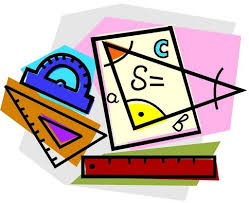 Have a go at the sums in each square and colour inthe square according the key shown.  Once done,you should see a picture. Use a calculator to help you.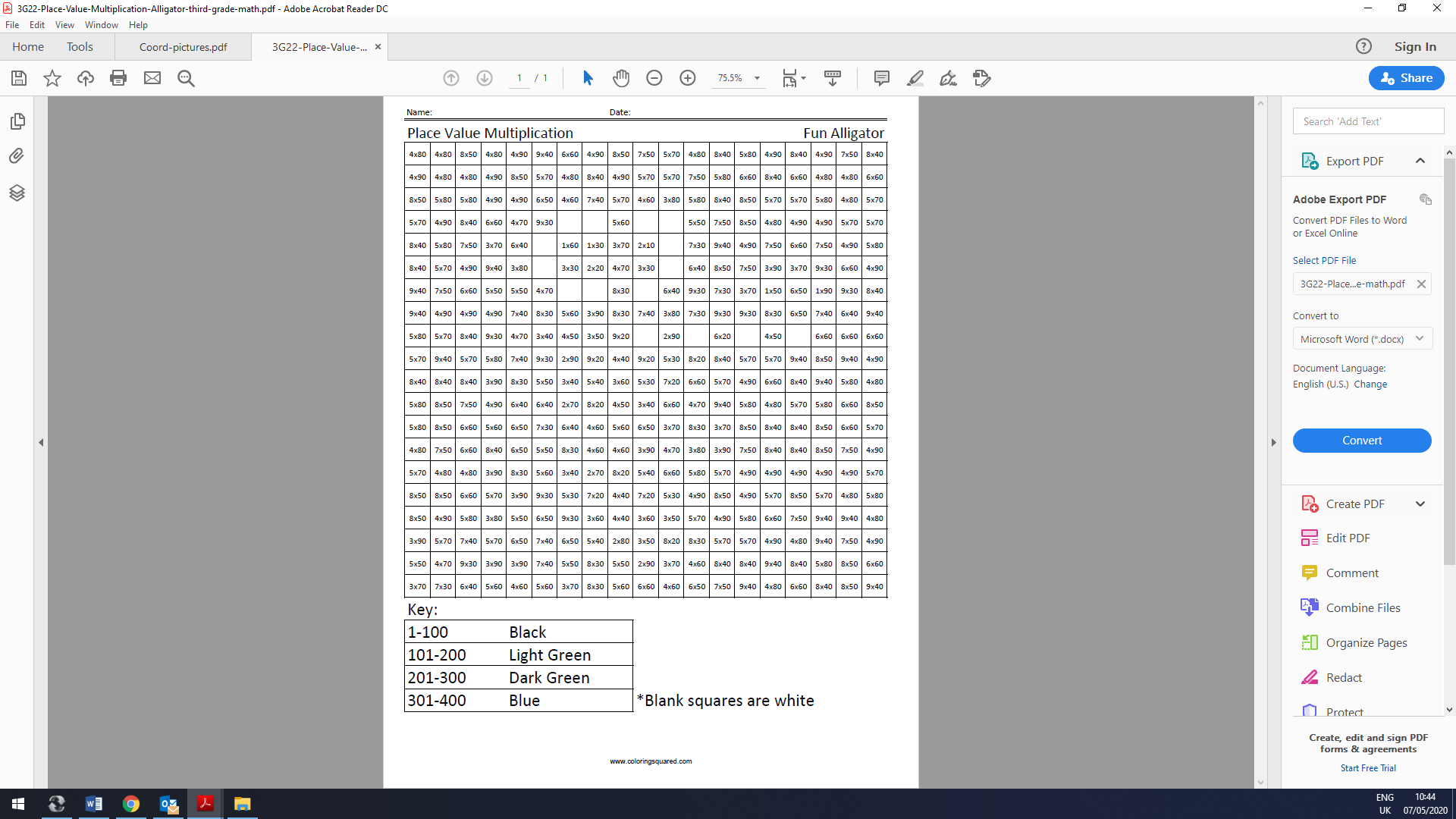 In Year 7 you will have the opportunity to learn about different topics in science.  These include: lab safety, organisms, ecosystems, variation, electromagnets, forces and gravity, waves, sound, reproductive system and chemical reactions.  You will also have the chance to do some exciting experiments along the way.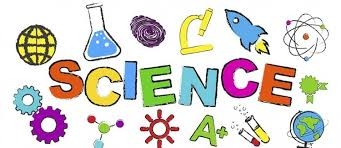  Lab safetyAll students working in one of the labs in school need to be aware of the rules when working safely in a lab.  Look at the picture below and circle the hazards.  The write down why you think these are hazards. A hazard is a danger or a risk.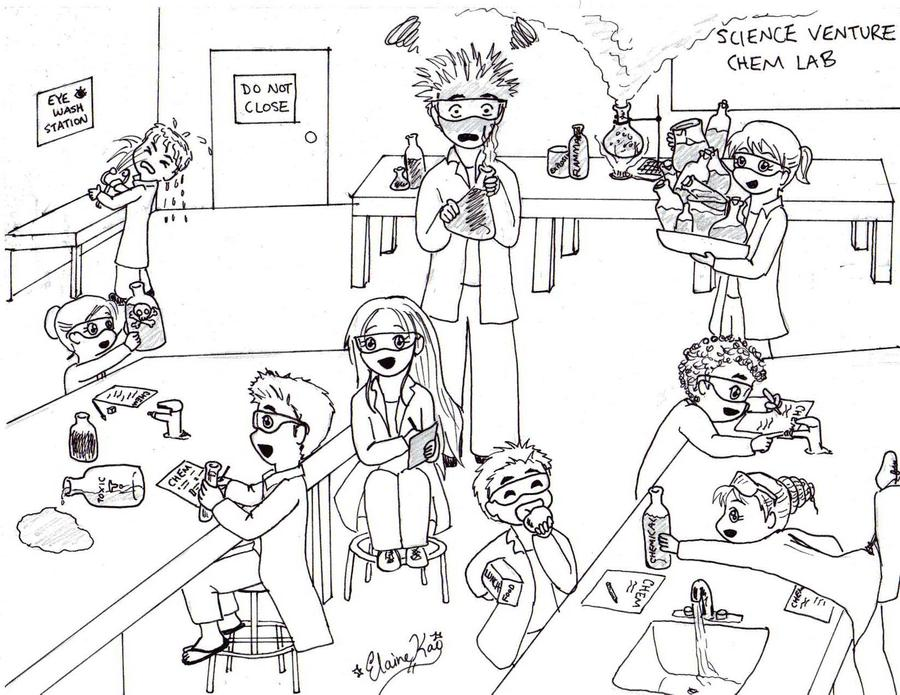 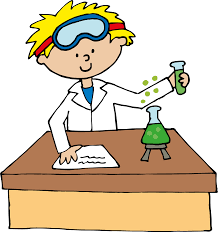 Hazard table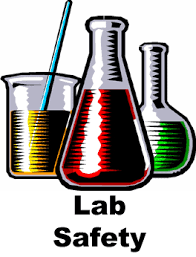 Task 15: Lab safety posterUsing the space below, create a poster for how to work safely when in a science lab.SMT staff nameJob roleSMT staff nameJob roleMrs PoveyMrs BladenMr HullMrs JonesMr LallyMiss HumphriesMr PughMrs ChapmanMr MillsMr KanghMr MooreMrs JudgeMrs WaltonDepartmentStaffMathsEnglishScienceHumanitiesModern Foreign LanguagesBusinessICTPhysical EducationPerforming ArtsDesign Technology & ArtInclusionPastoralTime/DayMondayTuesdayWednesdayThursdayFriday1a (8:30 am – 10:05 am)7PE-4Mr S FollisPrac7En-4Miss A RoundSt17PE-4Mr R DuffieldPrac7PA-4Miss L HubbleDaSt7DT-4Mrs E IzadpanahProdDes21b (10:10 am- 11:30 am)7Hi-4Mr S SweetSt227Ma-3Mrs L AkaySt167PE-4Mr C Ferguson7Ma-3Miss S DourasSt77Ma-3Mr M SturleySt1PTKKFMrs K FellowsSt3KKFMrs K FellowsSt3KKFMrs K FellowsSt3KKFMrs K FellowsSt3KKFMrs K FellowsSt32a (11:55 am – 1.55 am)7En-4Miss F MartinEnLB17Gg-4Mrs J PowellSt177En-4Miss F MartinSt17PA-4Mr A KearnsMR27Sc-4Ms T LudyLab22b (2:00 am – 3:20 am)7MaCUp-2Mr R KhuttanMaLB37Art-4Mr K TsangArtDes27Sp-4Miss C SpillaneSt167DT-4Mrs E IzadpanahProdDes27Sc-4Ms T LudyLab2BreakfastMain courseDeserts & DrinksToast £0.45pPlain sandwich £1.45Fresh fruit £0.35Toasties £1.65pFilled sandwich £1.65Apple crumble £0.80Cereal + Milk £0.90Plain baguettes £1.75Cupcakes £0.80Sausage £0.60Filled baguettes £1.90Eclairs £0.80Bacon £0.60Paninis £1.70Pink sponnge £0.80Croissant £0.80Fish fingers £0.80Yum Yums £0.80Baked Beans £0.60Pizza £1.10Fudge cake £0.80Hash brown £0.25Beef burger £1.10Fruit bags £0.75Youghurt £0.55Cottage pie £1.10DrinksPain au choc £0.80Chicken nuggets £1.10Small water £0.60Spahgetti £0.60Pasta bake £1.10Large water £0.90Bagel £0.80Vegetables £0.55Aqua Juice £0.35Scrambled egg £0.60Soup £0.70Flavoured water £0.90Jam/FloraCheese £0.55Fruit shoot £0.75Breakfast muffinHam/Turkey slice £0.40Apple/organge juice £0.70Sliced bread £0.20Salad pots £0.75Flavoured milk £0.65ItemFood groupCost £ItemFood groupPrice £ItemFood groupPrice £ItemPrice £Special dealsPrice £HazardWhy is this a hazard?